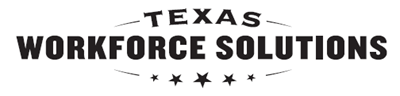 Texas Workforce CommissionServicios de Rehabilitación VocacionalInforme de evaluación de la audición
Cuestionario para el cliente  Texas Workforce CommissionServicios de Rehabilitación VocacionalInforme de evaluación de la audición
Cuestionario para el cliente  Texas Workforce CommissionServicios de Rehabilitación VocacionalInforme de evaluación de la audición
Cuestionario para el cliente  Instrucciones  Instrucciones  Instrucciones  Instrucciones  Complete toda la información y preguntas de este formulario.  Complete toda la información y preguntas de este formulario.  Complete toda la información y preguntas de este formulario.  Complete toda la información y preguntas de este formulario.  Información del cliente  Información del cliente  Información del cliente  Información del cliente  Nombre del cliente:      Nombre del cliente:      Nombre del cliente:      Identificación del caso:     Teléfono:      Teléfono:      Teléfono:      Fecha de nacimiento:      Cuestionario para el cliente  Cuestionario para el cliente  Cuestionario para el cliente  Cuestionario para el cliente  Para ser completada por el consejero o el cliente antes o durante la entrevista de diagnóstico.  Para ser completada por el consejero o el cliente antes o durante la entrevista de diagnóstico.  Para ser completada por el consejero o el cliente antes o durante la entrevista de diagnóstico.  Para ser completada por el consejero o el cliente antes o durante la entrevista de diagnóstico.  Discapacidad comunicada:      Discapacidad comunicada:      Discapacidad comunicada:      Discapacidad comunicada:      Motivo de la remisión:      Motivo de la remisión:      Motivo de la remisión:      Motivo de la remisión:      Fuente de remisión:       Fuente de remisión:       Fuente de remisión:       Fuente de remisión:       Información sobre la discapacidad auditiva  Información sobre la discapacidad auditiva  Información sobre la discapacidad auditiva  Información sobre la discapacidad auditiva  ¿Cuándo fue la primera vez que observó su pérdida o problema de audición?¿Cuándo fue la primera vez que observó su pérdida o problema de audición?¿Cuándo fue la primera vez que observó su pérdida o problema de audición?¿Cuándo fue la primera vez que observó su pérdida o problema de audición?¿Ocurrió lentamente o de repente?¿Ocurrió lentamente o de repente?¿Ocurrió lentamente o de repente?¿Ocurrió lentamente o de repente?¿Hay antecedentes familiares de pérdida de audición?     Sí        No¿Hay antecedentes familiares de pérdida de audición?     Sí        No¿Hay antecedentes familiares de pérdida de audición?     Sí        No¿Hay antecedentes familiares de pérdida de audición?     Sí        NoSi es así, ¿en quién?Si es así, ¿en quién?Si es así, ¿en quién?Si es así, ¿en quién?¿Qué causó su pérdida de audición?¿Qué causó su pérdida de audición?¿Qué causó su pérdida de audición?¿Qué causó su pérdida de audición?¿Tiene dolor en los oídos?  Sí   No¿Tiene dolor en los oídos?  Sí   No¿Tiene drenaje en los oídos?  Sí   No¿Tiene drenaje en los oídos?  Sí   No¿Hay ruido en su cabeza o en sus oídos?  (seleccione uno)   Ninguno      Rara vez      Frecuentemente¿Hay ruido en su cabeza o en sus oídos?  (seleccione uno)   Ninguno      Rara vez      Frecuentemente¿Hay ruido en su cabeza o en sus oídos?  (seleccione uno)   Ninguno      Rara vez      Frecuentemente¿Hay ruido en su cabeza o en sus oídos?  (seleccione uno)   Ninguno      Rara vez      Frecuentemente¿Es el mareo o el equilibrio un problema?  (seleccione uno)   Ninguno      Rara vez      Frecuentemente¿Es el mareo o el equilibrio un problema?  (seleccione uno)   Ninguno      Rara vez      Frecuentemente¿Es el mareo o el equilibrio un problema?  (seleccione uno)   Ninguno      Rara vez      Frecuentemente¿Es el mareo o el equilibrio un problema?  (seleccione uno)   Ninguno      Rara vez      Frecuentemente¿Cuándo oye mejor?¿Cuándo oye mejor?¿Cuándo oye mejor?¿Cuándo oye mejor?¿Cuándo tiene más dificultad para oír?¿Cuándo tiene más dificultad para oír?¿Cuándo tiene más dificultad para oír?¿Cuándo tiene más dificultad para oír?¿Puede entender lo que se dice por teléfono?     Sí        No¿Puede entender lo que se dice por teléfono?     Sí        No¿Puede entender lo que se dice por teléfono?     Sí        No¿Puede entender lo que se dice por teléfono?     Sí        No¿Puede entender lo que se dice en la televisión?     Sí        No¿Puede entender lo que se dice en la televisión?     Sí        No¿Puede entender lo que se dice en la televisión?     Sí        No¿Puede entender lo que se dice en la televisión?     Sí        No¿Puede entender lo que se dice en la radio?     Sí        No¿Puede entender lo que se dice en la radio?     Sí        No¿Puede entender lo que se dice en la radio?     Sí        No¿Puede entender lo que se dice en la radio?     Sí        No¿Tiene dificultad para localizar el sonido?     Sí        No¿Tiene dificultad para localizar el sonido?     Sí        No¿Tiene dificultad para localizar el sonido?     Sí        No¿Tiene dificultad para localizar el sonido?     Sí        No¿Alguna vez ha usado un audífono?     Sí        No¿Alguna vez ha usado un audífono?     Sí        No¿Alguna vez ha usado un audífono?     Sí        No¿Alguna vez ha usado un audífono?     Sí        No¿Edad en la que se usó un audífono por primera vez?       ¿Edad en la que se usó un audífono por primera vez?       ¿Edad en la que se usó un audífono por primera vez?       ¿Edad en la que se usó un audífono por primera vez?       ¿Ayudan los audífonos?     Sí        No¿Ayudan los audífonos?     Sí        No¿Ayudan los audífonos?     Sí        No¿Ayudan los audífonos?     Sí        NoSi no, ¿por qué no?Si no, ¿por qué no?Si no, ¿por qué no?Si no, ¿por qué no?¿Hay algo malo con sus audífonos actuales?¿Hay algo malo con sus audífonos actuales?¿Hay algo malo con sus audífonos actuales?¿Hay algo malo con sus audífonos actuales?¿Ha tenido entrenamiento de habla?     Sí        No¿Ha tenido entrenamiento de habla?     Sí        No¿Ha tenido entrenamiento de habla?     Sí        No¿Ha tenido entrenamiento de habla?     Sí        No¿Ha tenido entrenamiento de lectura de labios?     Sí        No¿Ha tenido entrenamiento de lectura de labios?     Sí        No¿Ha tenido entrenamiento de lectura de labios?     Sí        No¿Ha tenido entrenamiento de lectura de labios?     Sí        NoEnumere las formas en que se comunica:Enumere las formas en que se comunica:Enumere las formas en que se comunica:Enumere las formas en que se comunica:Describa cualquier condición visual, cognitiva y/o física que tenga y que afecte a su capacidad de comunicación:Describa cualquier condición visual, cognitiva y/o física que tenga y que afecte a su capacidad de comunicación:Describa cualquier condición visual, cognitiva y/o física que tenga y que afecte a su capacidad de comunicación:Describa cualquier condición visual, cognitiva y/o física que tenga y que afecte a su capacidad de comunicación:¿Perdió un trabajo, no consiguió un trabajo o cambió de trabajo debido a sus problemas de audición?¿Perdió un trabajo, no consiguió un trabajo o cambió de trabajo debido a sus problemas de audición?¿Perdió un trabajo, no consiguió un trabajo o cambió de trabajo debido a sus problemas de audición?¿Perdió un trabajo, no consiguió un trabajo o cambió de trabajo debido a sus problemas de audición?Si está empleado, ¿qué problemas de audición tiene en el trabajo?Si está empleado, ¿qué problemas de audición tiene en el trabajo?Si está empleado, ¿qué problemas de audición tiene en el trabajo?Si está empleado, ¿qué problemas de audición tiene en el trabajo?Otra información sobre sus problemas de audición.Otra información sobre sus problemas de audición.Otra información sobre sus problemas de audición.Otra información sobre sus problemas de audición.